           Μητροπόλεως 26-28, (8ος όρφ. )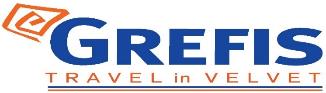 Αθήνα 105 63Τηλέφωνο: 210 3315621Φαξ: 210 3315623 – 4Email: info@grefis.gr Παρίσι – All Time Classic 5ημ. 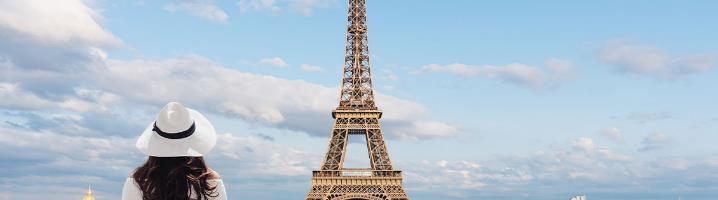 Παρίσι, Mουσείο Λούβρου, Όπερα, Μουσείο Αρωμάτων Fragonard,  Σαιν Ζερμαίν Ντε Πρε, Πύργος Άιφελ, DisneylandΑναχωρήσεις:  23,24,25  Φεβρουαρίου ‘231η μέρα: ΑΘΗΝΑ – ΠΑΡΙΣΙ  (ξενάγηση πόλης) Συγκέντρωση στο αεροδρόμιο και πτήση για το κοσμοπολίτικο Παρίσι. Μετά από ολιγόωρη πτήση, άφιξη στην πόλη του φωτός. Ακολουθώντας τη χρονολογική και καλλιτεχνική εξέλιξη του Παρισιού θα ξεκινήσουμε την πανοραμική ξενάγηση, όπου θα δούμε το Τροκαντερό, τον Πύργο του Άιφελ, την μεγαλύτερη αψίδα του κόσμου, την Αψίδα του Θριάμβου, την διάσημη λεωφόρο των Ηλυσίων Πεδίων, το μικρό και το μεγάλο παλάτι, την πλατεία Ομονοίας (το σημείο που διαδραματίστηκαν τα σημαντικότερα γεγονότα της ιστορίας της Γαλλικής επανάστασης), την εκκλησία της Αγίας Μαγδαληνής, τα πολυσύχναστα Μπουλεβάρτα, το εντυπωσιακό κτίριο της Όπερας, τις φημισμένες πυραμίδες του Λούβρου, την Γαλλική Ακαδημία, την πλατεία του Σατλέ, το Δικαστικό Μέγαρο, την νέα γέφυρα Ποντ Νεφ, το Δημαρχείο της πόλεως, την Παναγία των Παρισίων, το περίφημο Πανεπιστήμιο της Σορβόννης , το Πάνθεον, τους πανέμορφους και με γαλλική φινέτσα κήπους του Λουξεμβούργου, την Εκκλησία του Αγίου Σουλπίκιου, τις καλλιτεχνικές γειτονιές γύρω από το Σαν Ζερμαίν ντε Πρε με τα διάσημα καφέ, την Σχολή Καλών Τεχνών, τον παλιό σιδηροδρομικό σταθμό που σήμερα έχει μετατραπεί στο μουσείο Ορσέ και τέλος το περίφημο πολεμικό μουσείο, όπου είναι θαμμένος ο Ναπολέων, γνωστό ως το μέγαρο των Απομάχων. Εν συνεχεία μεταφορά στο ξενοδοχείο, τακτοποίηση στα δωμάτια και χρόνος ελεύθερος στην διάθεσή σας.  Διανυκτέρευση.2η μέρα: ΠΑΡΙΣΙ - ΛΟΥΒΡΟ(ξενάγηση)  - ΟΠΕΡΑ  -  ΜΟΥΣΕΙΟ ΑΡΩΜΑΤΩΝ FRAGONARD Πρωινό και αναχώρηση για ξενάγηση στο μουσείο του Λούβρου, όπου θα δούμε την Τζοκόντα, την Αφροδίτη της Μήλου, την Νίκη της Σαμοθράκης, όπως επίσης την ελληνική, την ρωμαϊκή, και ένα μέρος της αιγυπτιακής πτέρυγας. Επίσης θα θαυμάσουμε τους μοναδικούς πίνακες του “David” και του “De la Croix”. Στην  συνέχεια επίσκεψη  σε  ένα από τα  πιο εμβληματικά κτίρια του Παρισιού την Όπερα. Η  κατασκευή της  ξεκίνησε το 1861  μετά από εντολή του Ναπολέοντα του ΙΙΙ. Αρχιτέκτονας ήταν  ο Σάρλ  Γκαρνιέ . Είναι  η πιο παλιά  λυρική σκηνή του Παρισιού και σφραγίστηκε με την παρουσία  της  Μαρίας  Κάλλα και  του Ρούντολφ Νουρέγιεφ. Η είσοδος με την τεράστια σκάλα , η οροφή με το  έργο  του διάσημου ζωγράφου Μάρκ Σαγκάλ και του φουαγιέ  εμπνευσμένο από την αίθουσα των κατόπτρων στις  Βερσαλλίες  θα  σας  εντυπωσιάσουν.  Ακολούθως, θα μεταφερθούμε στο Μουσείο Αρωμάτων Fragonard, όπου θα έχουμε την ευκαιρία να περιηγηθούμε στην ιστορία των αρωμάτων και να δοκιμάσουμε τα πιο αντιπροσωπευτικά από κάθε κατηγορία τους. Το απόγευμα χρόνος ελεύθερος για αγορές και βόλτα στην πανέμορφη πόλη. H δική μας πρόταση είναι να πραγματοποιήσετε προαιρετική Κρουαζιέρα στο Σηκουάνα με τα περίφημα μπατώ μους και βραδινή βόλτα στη μαγευτική Μονμάρτη, στην Πλατεία των καλλιτεχνών. Επιστροφή στο ξενοδοχείο. Διανυκτέρευση. 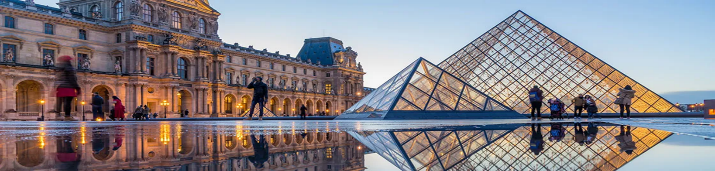 Για την ξενάγηση στο Μουσείο του Λούβρου θα πρέπει πριν την αναχώρηση σας να δηλώσετε συμμετοχή. Το κόστος εισόδου είναι 30€ για ενήλικες και 10€ για παιδιά (δικαίωμα κράτησης). Στις τιμές περιλαμβάνεται σύστημα ενοικίασης ακουστικών. Υποχρεωτική κράτηση και προπληρωμή εισόδου πριν την επίσκεψη. Σε άλλη περίπτωση δεν υπάρχει δυνατότητα να εξασφαλίσουμε την είσοδό σας με επίσημο ξεναγό στο Μουσείο του Λούβρου.  3η μέρα: ΠΑΡΙΣΙ – (ΠΕΡΙΠΑΤΗΤΙΚΟΣ ΓΥΡΟΣ ΣΤΟ ΣΑΙΝ ΖΕΡΜΑΙΝ ΝΤΕ ΠΡΕ / ΚΑΡΤΙΕ ΛΑΤΕΝ)  Πρωινό  στο  ξενοδοχείο. Σήμερα  θα περπατήσουμε  στην  πιο κομψή περιοχή του Παρισιού  το Σαιν Ζερμαίν Ντε Πρέ με πολυτελή καταστήματα και εστιατόρια και την πιο παλιά εκκλησία ου Παρισιού.  Η  γειτονιά  αυτή  ήταν και είναι πόλος  έλξης  για καλλιτέχνες , λογοτέχνες και ζωγράφους. Εκει υπάρχουν τα πιο εμβληματικά  καφέ όπως  το  καφέ  Ντε Φλόρ, καφέ Ντε Μόγκοτι που σύχναζε και η Σιμόν Ντε Μπωβουάρ . Από τα υπέροχα στενά  του Σαιν Αντρέ ντ Αρτς θα  βρεθούμε  στην καρδιά  της  λατινικής  συνοικίας στο σιντριβάνι του Αγίου Μιχαήλ . Θα  περάσουμε στο νησάκι Λα Σιτέ  για να βρεθούμε στην Παναγία Παρισίων και  θα  καταλήξουμε στο Δημαρχείο όπου θα  επιβιβαστούμε στο πούλμαν που  θα μας  μεταφέρει κέντρο της  πόλης. Το απόγευμα θα έχουμε χρόνο ελεύθερο για αγορές και ατελείωτες βόλτες στην πανέμορφη πόλη. Για το βράδυ η πρόταση μας είναι να διασκεδάσετε (προαιρετικά) στα περίφημα καμπαρέ του Παρισιού. Επιστροφή στο ξενοδοχείο. Διανυκτέρευση.4η μέρα: ΠΑΡΙΣΙ – DISNEYLANDΠρωινό και η μέρα σας είναι αφιερωμένη στο υπέροχο Βασίλειο του DISNEY , ένα από τα δημοφιλέστερα πάρκα διασκέδασης. Είναι ένα τεράστιο θεματικό πάρκο με ποικίλλων μορφών δραστηριότητες. Αποτελείται από πολλά λούνα παρκ, παιδικές χαρές και πίστες ενώ στήνονται τεράστια κτίρια, ξεπεταγμένα από παραμύθια του Walt Disney. Ανήκει στην εταιρεία Walt Disney και λειτούργησε για πρώτη φορά στις 17 Ιουλίου του 1955.Επισκεφθείτε τον Πύργο της Ωραίας Κοιμωμένης, ταξιδέψτε στην χώρα του Πήτερ Παν και του Πινόκιο, ζήστε την περιπέτεια στην Άγρια Δύση, στο Βουνό των Κεραυνών και περπατήστε στα βήματα του Ιντιάνα Τζόουνς. Αργά το απόγευμα επιστροφή στο Παρίσι. Διανυκτέρευση.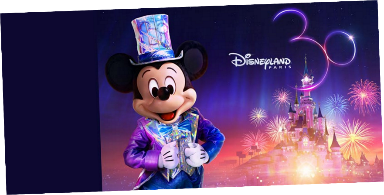 5η μέρα:  ΠΑΡΙΣΙ – ΑΘΗΝΑ  Πρωινό και σήμερα αποχαιρετάμε την πόλη του φωτός, χρόνος ελεύθερος για μια σύντομη βόλτα ή έναν απολαυστικό καφέ!  Στην συνέχεια μεταφορά στο αεροδρόμιο του Παρισιού, απ΄ όπου ακολουθεί η πτήση της επιστροφής μας.Novotel La Defence 4*                                                             EARLY BOOKINGΤιμή κατ’ άτομο σε δίκλινο                      585€                                635€                                           Τιμή σε μονόκλινο                                     765€                                815€                                        3o – 4o παιδί σε οικογενειακό δωμάτιο(έως 12 ετών)                                              395€                                445€                                           Φόροι αεροδρομίων, επίναυλοι             225€                               225€                                           & δημοτικοί φόροι ξενοδοχείωνNovotel Paris Centre Tour Eiffel 4*EARLY BOOKINGΤιμή κατ’ άτομο σε δίκλινο                      645€                                695€                                           Τιμή σε μονόκλινο                                     865€                                915€                                        3o – 4o παιδί σε οικογενειακό δωμάτιο(έως 12 ετών)                                              425€                                475€                                           Φόροι αεροδρομίων, επίναυλοι             225€                               225€                                           & δημοτικοί φόροι ξενοδοχείωνHyatt Regency Paris Etoile 4* LUXEARLY BOOKINGΤιμή κατ’ άτομο σε δίκλινο                      835€                                885€                                           Τιμή σε μονόκλινο                                     1275€                            1325€                                        Φόροι αεροδρομίων, επίναυλοι             225€                               225€                                           & δημοτικοί φόροι ξενοδοχείωνHoliday Inn Clichy 4*EARLY BOOKINGΤιμή κατ’ άτομο σε δίκλινο                      625€                                675€                                           Τιμή σε μονόκλινο                                     825€                                875€                                        Φόροι αεροδρομίων, επίναυλοι             225€                               225€                                           & δημοτικοί φόροι ξενοδοχείωνΠεριλαμβάνονται:Αεροπορικά εισιτήρια οικονομικής θέσης με απευθείας πτήσεις Αθήνα - Παρίσι - Αθήνα με τα υπερσύγχρονα αεροσκάφη Airbus Neo της Sky Express. Διαμονή σε επιλεγμένα ξενοδοχεία 4* & 4* LUX: Hyatt Regency Paris Etoile 4* LUX, Novotel Paris Centre Tour Eiffel 4*, Novotel La Defence 4*  (ή παρόμοια). Πρωινό σε μπουφέ καθημερινά. Περιηγήσεις, εκδρομές, ξεναγήσεις, όπως αναφέρονται στο αναλυτικό πρόγραμμα της εκδρομής. Μεταφορές, μετακινήσεις σύμφωνα με το πρόγραμμα με υπερσύγχρονο EURO6 πούλμαν του γραφείου μας. Έμπειρος αρχηγός - συνοδός του γραφείου μας.Τοπικός ξεναγός  για  την ξενάγηση  στο Μουσείο του Λούβρου.   Ασφάλεια αστικής/επαγγελματικής ευθύνης. Φ.Π.Α. Μια χειραποσκευή μέχρι 8 κιλά. Μια βαλίτσα μέχρι 20 κιλά.Δεν περιλαμβάνονται:Φόροι αεροδρομίων, επίναυλοι καυσίμων & δημοτικοί φόροι ξενοδοχείων (225,00€ κατ’ άτομο). Check points (15€/ταξιδιώτη).Ποτά, γεύματα, φιλοδωρήματα, αχθοφορικά. Είσοδοι σε μουσεία, παλάτια, θεματικά πάρκα και γενικά όπου απαιτείται.Ότι ρητά αναφέρεται ως προαιρετικό ή προτεινόμενο.  Είσοδος στο Πάρκο της Disney (1 πάρκο) κόστος κατ ’άτομο: ενήλικας (100€) / παιδί (90€) μέχρι 11 ετών.Είσοδος στο Μουσείο του Λούβρου (30€/ταξιδιώτη και 10€/παιδί). Είσοδος στην Όπερα (14€ ενήλικας & 10€ το παιδικό (12 – 25 χρονών.) 12 και κάτω η είσοδος είναι ελεύθερη.Προαιρετική ασφάλεια Covid-19 (20€).ΣΗΜΕΙΩΣΕΙΣ:Διαφοροποίηση στη ροή – σειρά των επισκέψεων του προγράμματος, ενδέχεται να πραγματοποιηθεί, χωρίς να παραλειφθεί καμία επίσκεψη. Αναχωρήσεις από όλη την Ελλάδα. Πτήσεις εσωτερικού από/προς Θεσσαλονίκη, Ηράκλειο, Χανιά, Ρόδο, Κέρκυρα, Αλεξανδρούπολη από 90€ επιπλέον χρέωση.Για την ξενάγηση στο Μουσείο του Λούβρου, την επίσκεψη στην Όπερα καθώς και για την ολοήμερη εκδρομή στη EuroDisney θα πρέπει πριν την αναχώρηση σας να δηλώσετε συμμετοχή! 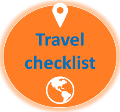 Μικρός οδηγός τσέπης για το ταξίδι:Είσοδος στην Όπερα (14€ ενήλικας + 10€ το παιδικό (12 – 25 χρονών.) 12 κ κάτω είναι δωρεάν).Είσοδος στο Πάρκο της Disney( 1 πάρκο) κόστος  κατ ’άτομο : ενήλικας 100 € / παιδί 90 €Πύργος του Άιφελ – ατομικές τιμές χωρίς γκρουπ για όποιον επιθυμεί να το επισκεφτεί στον ελεύθερο χρόνο. – Τιμή ενήλικα με ασανσέρ μέχρι το 2ο επίπεδο 17,10€ , νέοι από 12 έως 24 ετών 8,60€, παιδιά από 4 έως 11 ετών 4,30€. Παιδιά έως 4 ετών δωρεάν. -  Τιμή ενήλικα με ασανσέρ μέχρι την κορυφή 26,80€ , νέοι από 12 έως 24 ετών 13,40€, παιδιά από 4 έως 11 ετών 6,70€. Παιδιά έως 4 ετών δωρεάν-  Τιμή ενήλικα με σκάλες μέχρι το 2ο επίπεδο 10,70€ , νέοι από 12 έως 24 ετών 5,40€, παιδιά από 4 έως 11 ετών 2,70€. Παιδιά έως 4 ετών δωρεάν-  Τιμή ενήλικα με σκάλες μέχρι το 2ο επίπεδο & ασανσέρ μέχρι την κορυφή 20,40€ , νέοι από 12 έως 24 ετών 10,20€, παιδιά από 4 έως 11 ετών 5,10€. Παιδιά έως 4 ετών δωρεάνΚρουαζιέρα στο Σηκουάνα & Μονμάρτη  – ενδεικτική τιμή  35€.      Μικρές χρήσιμες συμβουλές: Στη Γαλλία το νόμισμα που χρειάζεστε είναι το Ευρώ. Η χρεωστικές/πιστωτικές κάρτες χρησιμοποιούνται ελεύθερα σε όλα τα καταστήματα.  Πτήσεις  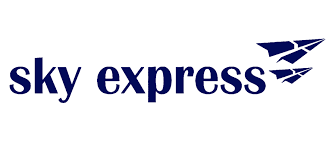 Αναχώρηση:  Αθήνα – Παρίσι    10.45 - 13.05  
Επιστροφή:    Παρίσι – Αθήνα    14.00 - 18:00 